ODBOR ŽIVOTNÍHO PROSTŘEDÍfax:@mesto-trebon.czDoručí se na doručenku do vlastních rukou: Lesostavby Třeboň, a.s.Novohradská 226 379 01 TŘEBOŇSpis zn.: METR_S 4399/2010Ze dne: 17.09.2010Naše čj.: ŽP 4399/2010/2012-123 KnVyřizuje:	KněžínkováDatum: 14.02.2012KOLAUDAČNÍ SOUHLASMěstský úřad Třeboň, odbor životního prostředí, jako věcně příslušný vodoprávní úřad podle ustanovení § 104 odst. 2 písm. c) a ustanovení § 106 zákona č. 254/2001 Sb., o vodách a o změně některých zákonů (vodní zákon), ve znění pozdějších předpisů (dále jen vodní zákon), a příslušný speciální stavební úřad podle ustanovení § 15 odst. 4 téhož zákona a § 15 zákona č. 183/2006 Sb., o územním plánování a stavebním řádu (stavební zákon), ve znění pozdějších předpisů (dále jen stavební zákon), a jako místně příslušný vodoprávní úřad podle ustanovení § 11 odst. 1 písm. b) zákona č. 500/2004 Sb., správního řádu, ve znění pozdějších předpisů (dále jen správní řád), žadateli firmě Lesostavby Třeboň, a.s., Novohradská 226, 379 25 Třeboň, IČO 47239328vydává souhlas s užíváním stavbypodle § 15 zákona č. 254/2001 Sb., o vodách a o změně některých zákonů (vodní zákon), ve znění pozdějších předpisů, a podle § 122 zákona č. 183/2006 Sb., o územním plánování a stavebním řádu (stavební zákon) ve znění pozdějších předpisů, pro stavbu vodního díla„ZTV Třeboň - lokalita Pod Hradečkem - vodovod a kanalizace".Stavba je umístěna v kraji Jihočeském, okrese Jindřichův Hradec, obci Třeboň, katastrálním území Třeboň, na pozemcích pare. č. dle KN 2195/27, 2195/8, 2195/2, 2197/12 a 2197/13, umístění - souřadnice Y, X; - vodovod: - začátek: -731934.18, -1165670.55, - konec: -731805.86, -1165761.76, kanalizace splašková 1. část: - začátek: -731888.34, -1165702.25, - konec: -731783 59, -1165725.82, kanalizace splašková 2. část: - začátek: -731909.56, -1165583.56, - konec: -731919.04, -1165618.23, kanalizace dešťová: - začátek: -731815.82, -1165759.81, - konec: -731897.30, -1165702.13, čhp 1-07-02-045 až-047, HGR č. 2140-Třeboňská pánev-jižní část.Stavba byla povolena rozhodnutím Městského úřadu Třeboň, odboru životního prostředí vydaným pod č.j. ŽP 368/2010 - 152 Pa dne 15.03.2010, v právní moci ze dne 17.04.2010. Termín pro dokončení stavby byl stanoven do 31.09.2012.Stručný popis stavby:Stavba řeší výstavbu vodovodu a kanalizace pro připravovanou výstavbu rodinných domů na pozemku pare. č. 2195/8 v k. ú. Třeboň. Projektovou dokumentaci vypracovali i Roman Pecín a Martin Růžička, CSc. - autorizovaný inženýr pro vodohospodářské stavby, ČKAIT 0101401. Stavba vodovodu a kanalizace je členěna:Vodovod - vodovodní řad IPE 63/5,8 mm, délka 162,0 m.Kanalizace splašková - kanalizační stoka gravitační, materiál HDPE 250/216 mm, délka 102,0 mčerpací stanice odp. vod typ AS PUMP 1760/1500 EO/PB/SV - 1 kskanalizační výtlak, materiál PE 50/4,6 mm, délka 55,0 m Kanalizace dešťová - kanalizační stoka gravitační, materiál HDPE 250/216 mm, délka 95,0 msedimentační nádržvsakovací tunel AS Krecht o 6 kusechZávěrečná kontrolní prohlídka byla svolána na 25.10.2010. Při místním šetření byly zjištěny nedodělky, které bylo uloženo odstranit nejpozději v termínu do 05.11.2010. Ve stejném termínu měly být doloženy doklady nutné k vydání kolaudačního souhlasu. O odstranění nedodělků byl předložen protokol o odstranění závad ze dne 23.11.2010. Následně bylo konstatováno, že stavba byla provedena podle schválené projektové dokumentace beze změn, je dokončena a schopna uvedení do užívání.K žádosti byly postupně doloženy tyto doklady a náležitosti nutné k vydání kolaudačního souhlasu pro uvedení stavby do užívání dle § 122 odst. 1 stavebního zákona: dokumentace skutečného provedení protokol o předání a převzetí dokončeného díla geodetické zaměření skutečného provedení certifikát zhotovitele ISO 9001, ISO 14001, OHSAS 18001prohlášení dodavatele o provedení stavby v souladu s PD a s vydaným stavebním povolením prohlášení dodavatele a prohlášení o shodě (certifikáty o kvalitě) použitých materiálů doklad o provedené tlakové zkoušce vodovodu doklad o provedení proplachu a desinfekce vodovodního potrubí protokol o rozboru vody kamerová zkouška kanalizace doklad o tlakové zkoušce kanalizačního řadu protokol o zkoušce vodotěsnosti šachty čerpací stanice protokol o zkoušce vodotěsnosti lapáku tuků - zpráva o výchozí revizi elektrického zařízení čerpací stanice návod k obsluze a údržbě čerpací stanice AS-PUMP návod k obsluze a údržbě lapače splavenin-lapače tuků AS-FAKU návod k obsluze a montáži ponorné motorové čerpadlo Amarex N kopie stavebního deníkuPři závěrečné kolaudační prohlídce nebyly zjištěny nedostatky, pro které by bylo nutno užívání stavby podle ustanovení § 122 odst. 4 stavebního zákona zakázat. Z tohoto důvodu Městský úřad Třeboň, odbor životního prostředí, jako příslušný vodoprávní a speciální stavební úřad žádosti vyhověl a vydal kolaudační souhlas.Tento kolaudační souhlas je dokladem o povoleném účelu užívání stavby.Jaroslav F I i e g e Ivedoucí odboru životního prostředí Městský úřad Třeboň „otisk úředního razítka"Doručí se na doručenku do vlastních rukou:DS Lesostavby Třeboň, a.s., Novohradská 226, 379 25 TřeboňNa vědomí:DS ČEVAK, a.s., Severní 2264, 370 10 České Budějovice DS Správa CHKO Třeboňsko, Na Valech 121, 379 01 Třeboň DSO Vodovod Hamr, Palackého nám. 46/II, 379 01 Třeboň Městský úřad Třeboň, odbor ÚPaSŘ, Palackého nám. 46/II, 379 01 Třeboň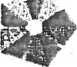 MĚSTSKÝ ÚŘADTřeboňPalaekého nám. 46/11 377 01 Třeboň Česká republikait 00247618Dit CZ0O247618wwwsmesto-4rebon.czODBOR DOPRAV*tel: +	fax: +e-mall:Doporučeně do vl. rukou: Lesostavby Třeboň a.s. Novohradská 226 379 01 TřeboňSpls^n.: METRJB 3684/2014 ODZe dne: 12.09.2014C.J.: METR 4731/2014 KoAIVyřizuje: l _ Mtolář VTřaboni dne 18.11.2014KOLAUDAČNÍ SOUHLASS UŽÍVÁNÍM stavbyMěstský úřad Třeboň, odbor dopravy, obdržel dne 12.09.2014 od společnosti Lesostavby Třeboň a.s., Novohradská 226/II, Třeboň, IČ 47238328 žádost o vydáni kolaudačního souhlasu dle § 122 odst. 1 zákona č. 183/2006 Sb., Zákon o územním plánování a stavebním řádu (stavební zákon) v platném zněni, (dále jen .stavební zákon*) na stavbu „ZTV Třeboň - Pod Hradečkem > komunikace" na pozemcích parc.C. 2195/8, 2195/57, 2195/2, 2197/12, 2197/13, 2214/1,2138/2 a 2214/6 v obci a kat. území Třeboň, na kterou bylo vydáno stavební povoleni dne 04.01.2010, pod C. j. METR 5336/2009 KoAI.Po přezkoumáni žádosti a na základě výsledku závěrečné kontrolní prohlidky stavby ze dne 23.10.2014 a následně doložených dokladů, Městský úřad Třeboň, odbor dopravy, jako stavební úřad příslušný podle § 15 odst. 1, plsm. c) stavebního zákona, podle § 122 stavebního zákonavydává s užíváním předmětné stavby souhlas.Stavba obsahuje:komunikace funkční skupiny C kategorie M02 10/6,5/30 v délce 126,3 m, výhybny- 4k8,uliční vpusti - 6ks.Žádost o vydáni kolaudačního souhlasu byla přezkoumána v celém rozsahu, zejména při závěrečné kontrolní prohlídce stavby ze dne 23.10.2014 a byly konstatovány vyhovující výsledky předepsaných zkoušek.Bylo zjištěno, že:stavba je provedena podle ověřené projektové dokumentace, byly dodrženy podmínky stanovené ve stavebním povoleni, byly dodrženy obecné požadavky na výstavbu,skutečné provedení stavby a její užíváni nebude ohrožovat život a veřejné zdrávi, bezpečnost nebo životni prostředí.Tento kolaudační souhlas je dokladem o povoleném účelu užíváni stavby.Dle ust. § 122 odst. 3 není kolaudační souhlas správním rozhodnutím.(otisk úředního razítka)Pavel Zajíček vedouc! odboru dopravyDotčené oroánv (doporučeně):Městský úřad Třeboň, odbor ŽP
- Správa CHKO Třeboňsko, TřeboňPoličte ČR, Kft, Dopravní inspektorát, J. HradecNa vědomi:Městský úřad Třeboň, odbor územního plánování a stavebního řádu Město Třeboň, Palackého nám. 46/11, Třeboň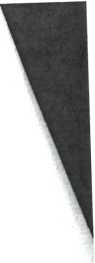 Městský úřad TřeboňOdbor územního plánováni a stavebního řáduPalackého nám. 46, 379 01 Třeboň II, tel.	faxemail:.		wwwjnesto-trcbon.czSpíšen.: METR_S 4201/2010 ÚPaSŘČ.j.: METR 4268/2010 KoAl	V Třeboni 8.11. 2010Vyřizuje: Kolář A.Doporučeně do vl. rukou:Lesostavby Třeboň a.s.Novohradská 226 37901 TřoboňKOLAUDAČNÍ SOUHLASS UŽÍVÁNÍM STAVBYMěstský úřad Třeboň, odbor územního plánování a stavebního řádu, obdržel dne 31. 8. 2010 Vaši žádost o vydáni kolaudačního souhlasu dle § 122 odst 1 stavebního zákona na stavbu „ZTV Třeboň - Pod Hradeěkem - STL plynovod a VO“, na pozemcích pare. č. 2197/13, 2195/2, 2195/8, 2195/27, 2236/1 a 2195/7 v kat. území Třeboň, na kterou bylo vydáno stavební povolení dne 4. 1.2010, pod č. j. METR 5252/2009 KoAl.Po přezkoumání žádosti a na základě výsledku závěrečné kontrolní prohlídky stavby ze dne 30. 9. 2010 a doložených dokladů, Městský úřad Třeboň, odbor územního plánování a stavebního řádu, jako stavební úřad příslušný podle § 13 odst 1, písm. f) zákona ě. 183/2006 Sb., Zákon o územním plánování a stavebním řádu (stavební zákon) v platném zněni, (dále jen „stavební zákon14), podle § 122 stavebního zákonavydává s užíváním předmětné stavby souhlas.Stavba obsahuje:STL plynovod DN Lpe 63 v délce 160 m,zemní kabelové vedení CYKY - J 4 x 10 mm2,stožáry veřejného osvětlení SCHRÉDER - 1 lks.Žádost o vydání kolaudačního souhlasu byla přezkoumána v celém rozsahu, zejména při závěrečné kontrolní prohlídce stavby a byly konstatovány vyhovující výsledky předepsaných zkoušek.Bylo zjištěno, že:stavba je provedena podle ověřené projektové dokumentace,byly dodrženy podmínky stanovené ve stavebním povolení,byly dodrženy obecné požadavky na výstavbu,skutečné provedení stavby a její užíváni nebude ohrožovat život a veřejné zdraví, bezpečnost nebo životní prostředí.Tento kolaudační souhlas je dokladem o povoleném účelu užíváni stavby. Dle ust. § 122 odst. 3 není kolaudační souhlas správním rozhodnutím._ Miroslav Roubal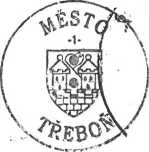 Vedoucí odboru územního plánování a stavebního řádu (otisk úředního rgzítka)MŠSTSK^ ÚŘAD379*01 TpSSOŇDotčené orgány fdoporuČeněl:Městský úřad Třeboň, odbor ŽPSpráva CHKO Třeboňsko, Valy 121, Třeboň